Publicado en Madrid el 08/11/2019 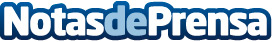 Somos Osos, Ben 10 y Gumball se unen para recoger juguetes con AlcampoCartoon Network colabora con esta iniciativa que tendrá lugar entre el 7 de noviembre y el 8 de diciembreDatos de contacto:Comunicación Auchan Retail España91 730 66 66  Nota de prensa publicada en: https://www.notasdeprensa.es/somos-osos-ben-10-y-gumball-se-unen-para_1 Categorias: Nacional Madrid Valencia Galicia Aragón Castilla y León Castilla La Mancha Entretenimiento Eventos Solidaridad y cooperación Recursos humanos Consumo Ocio para niños http://www.notasdeprensa.es